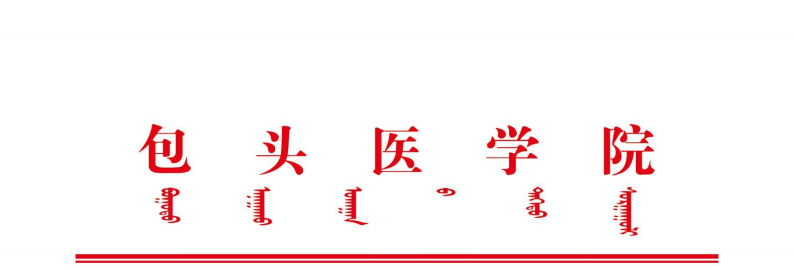 包头医学院关于开展 2024 年临床医学硕士专业学位研究生毕业考核的通知各临床规培基地、2021 级临床医学硕士专业学位研究生：为 了规范临床医学硕士专业学位研究生的住院医师规 范化培训工作，参照自治区《关于组织做好 2024 年度住院 医师规范化培训结业考试工作的通知》中对结业考核的相关 要求，现就我校开展 2024 年临床医学硕士专业学位研究生 毕业考核工作相关事宜安排如下：一、考核对象按照本学科培养方案要求，按时进行轮转且所有出科考 核、年度考核全部合格的 2021 级临床医学硕士专业学位研 究生（名单见附件）。二、考核安排本次考核分为理论考试和临床实践能力考试。（一）理论考试1.理论考试由研究生院统一组织，在研究生所属规培基 地进行考核。2.考试时间：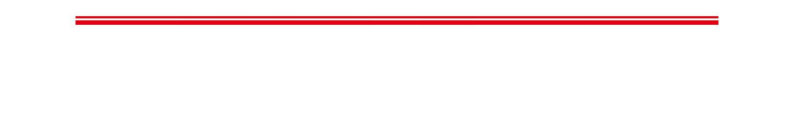 2024 年 4 月 23 日 14:30-16:00，包头医学院第一附属 医院；2024 年 4 月 23 日 16:30-18:00，其他基地；考核地点：学生所在国家级规培基地； 考试网址：http://exam.microhoo.net.cn/index.jhtml；参加考核的同学须在 4 月 20 日前完成网上报名，各基 地请于 4 月 21 日前完成审核。4.考核内容：《住院医师规范化培训内容与标准（试行）》 中各专业所要求轮转的所有科室、需要掌握的全部内容，报  名时还须填写在各科室轮转的时间。（二）临床实践能力考试在包头市进行规培的学生， 由包医一附院、包头市中心 医院和包钢医院三家联合组织考核，各专业考核地点和时间 另行通知；在包头市以外各基地规培的学生， 由所在国家级 规培基地负责组织实施。考核内容及方式可参照 2024 年住 院医师规范化培训结业考核的要求进行。各基地请于 5 月 25 日前完成考核，并将成绩报研究生院。三、考核结果理论考试由研究生院根据成绩划定合格线；临床实践能 力考试满分 100 分（打分时非百分制的，请换算成百分制）， 成绩在 70 分及以上为合格。理论考试和临床实践能力考试均合格者，视为此次毕业 考核合格；未通过任何一项者或因故请假未参加考核的，就 未通过项或缺考项进行补考，补考相关事宜另行通知。四、材料上报请各规培基地于 2024 年 5 月 27 日前将技能考核成绩汇 总表（电子版、纸质版各一份）报研究生院。望各单位高度重视此项工作，认真审核、周密组织，做 好本次毕业考核工作。联系人：邰老师；  联系电话：0472-7167780附件：2024 年临床医学硕士专业学位研究生毕业考核名单包头医学院研究生院 2024 年 4 月 10 日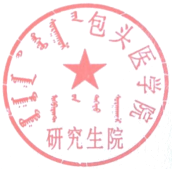 